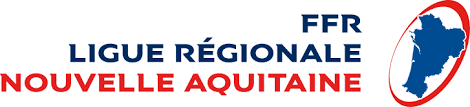 Feuille de matches Moins de 14 ans   Triangulaire      Jeu à XV - XFeuille de matches Moins de 14 ans   Triangulaire      Jeu à XV - XFeuille de matches Moins de 14 ans   Triangulaire      Jeu à XV - XFeuille de matches Moins de 14 ans   Triangulaire      Jeu à XV - XFeuille de matches Moins de 14 ans   Triangulaire      Jeu à XV - XFeuille de matches Moins de 14 ans   Triangulaire      Jeu à XV - XFeuille de matches Moins de 14 ans   Triangulaire      Jeu à XV - XFeuille de matches Moins de 14 ans   Triangulaire      Jeu à XV - XFeuille de matches Moins de 14 ans   Triangulaire      Jeu à XV - XFeuille de matches Moins de 14 ans   Triangulaire      Jeu à XV - XDatePoulePouleTerrainTerrainNiveauNiveauÉquipe 1 (Elle reçoit)Équipe 1 (Elle reçoit)Équipe 1 (Elle reçoit)Équipe 2 (Eq + prés)Équipe 2 (Eq + prés)Équipe 2 (Eq + prés)Équipe 3 (Eq + loin)Équipe 3 (Eq + loin)Équipe 3 (Eq + loin)Match 1Match 11213h30ScoreEssaiPénalitéTotalEssaiPénalitéTotal13h30ScoreTrans.DropTotalTrans.DropTotalCarton jauneCarton jauneouinonNom PrénomCarton jauneCarton jauneouinonNom PrénomCarton rougeCarton rougeouinonNom PrénomCarton rougeCarton rougeouinonNom PrénomArbitre jeune 1Arbitre jeune 1N° licenceN° licenceSignatureSignatureArbitre jeune 2Arbitre jeune 2N° licenceN° licenceSignatureSignatureAccompagnateurAccompagnateurN° licenceN° licenceSignatureSignatureMatch 2Match 22314h20ScoreEssaiPénalitéTotalEssaiPénalitéTotal14h20ScoreTrans.DropTotalTrans.DropTotalCarton jauneCarton jauneouinonNom PrénomCarton jauneCarton jauneouinonNom PrénomCarton rougeCarton rougeouinonNom PrénomCarton rougeCarton rougeouinonNom PrénomArbitre jeune 1Arbitre jeune 1N° licenceN° licenceSignatureSignatureArbitre jeune 2Arbitre jeune 2N° licenceN° licenceSignatureSignatureAccompagnateurAccompagnateurN° licenceN° licenceSignatureSignatureMatch 3Match 31315h10ScoreEssaiPénalitéTotalEssaiPénalitéTotal15h10ScoreTrans.DropTotalTrans.DropTotalCarton jauneCarton jauneouinonNom PrénomCarton jauneCarton jauneouinonNom PrénomCarton rougeCarton rougeouinonNom PrénomCarton rougeCarton rougeouinonNom PrénomArbitre jeune 1Arbitre jeune 1N° licenceN° licenceSignatureSignatureArbitre jeune 2Arbitre jeune 2N° licenceN° licenceSignatureSignatureAccompagnateurAccompagnateurN° licenceN° licenceSignatureSignatureValidation des officiels du tournoiValidation des officiels du tournoiValidation des officiels du tournoiValidation des officiels du tournoiValidation des officiels du tournoiValidation des officiels du tournoiValidation des officiels du tournoiDirecteur de tournoiDirecteur de tournoiDirecteur de tournoiDirecteur de tournoiDélégué ou référent arbitreDélégué ou référent arbitreDélégué ou référent arbitreNom PrénomNom PrénomNom PrénomNom PrénomSignatureSignatureSignatureSignatureSignatureSignatureSignatureJoueurs blessés: En cas de blessure grave, prévenir le responsable territorial le jour mêmeJoueurs blessés: En cas de blessure grave, prévenir le responsable territorial le jour mêmeJoueurs blessés: En cas de blessure grave, prévenir le responsable territorial le jour mêmeJoueurs blessés: En cas de blessure grave, prévenir le responsable territorial le jour mêmeJoueurs blessés: En cas de blessure grave, prévenir le responsable territorial le jour mêmeJoueurs blessés: En cas de blessure grave, prévenir le responsable territorial le jour mêmeJoueurs blessés: En cas de blessure grave, prévenir le responsable territorial le jour mêmeClubClubNom - PrénomNom - PrénomNom - PrénomType de blessureType de blessureValidation des clubsValidation des clubsValidation des clubsValidation des clubsValidation des clubsValidation des clubsValidation des clubsNom - PrénomNom - PrénomN° LicenceSignaturesSignaturesSignaturesÉquipe 1Équipe 2Équipe 3                Les feuilles de résultats doivent être scannées et envoyées par le responsable du club recevant, le plus rapidement à l'adresse suivante : tomasella.jc@orange.fr , à votre responsable départemental M14 et à   edr@liguenouvelleaquitaine-ffr.fr                                                                                           Les feuilles de résultats doivent être scannées et envoyées par le responsable du club recevant, le plus rapidement à l'adresse suivante : tomasella.jc@orange.fr , à votre responsable départemental M14 et à   edr@liguenouvelleaquitaine-ffr.fr                                                                                           Les feuilles de résultats doivent être scannées et envoyées par le responsable du club recevant, le plus rapidement à l'adresse suivante : tomasella.jc@orange.fr , à votre responsable départemental M14 et à   edr@liguenouvelleaquitaine-ffr.fr                                                                                           Les feuilles de résultats doivent être scannées et envoyées par le responsable du club recevant, le plus rapidement à l'adresse suivante : tomasella.jc@orange.fr , à votre responsable départemental M14 et à   edr@liguenouvelleaquitaine-ffr.fr                                                                                           Les feuilles de résultats doivent être scannées et envoyées par le responsable du club recevant, le plus rapidement à l'adresse suivante : tomasella.jc@orange.fr , à votre responsable départemental M14 et à   edr@liguenouvelleaquitaine-ffr.fr                                                                                           Les feuilles de résultats doivent être scannées et envoyées par le responsable du club recevant, le plus rapidement à l'adresse suivante : tomasella.jc@orange.fr , à votre responsable départemental M14 et à   edr@liguenouvelleaquitaine-ffr.fr                                                                                           Les feuilles de résultats doivent être scannées et envoyées par le responsable du club recevant, le plus rapidement à l'adresse suivante : tomasella.jc@orange.fr , à votre responsable départemental M14 et à   edr@liguenouvelleaquitaine-ffr.fr                                                                           